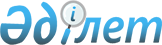 "Мемлекеттік орта білім беру мекемелерінің басшылары лауазымдарына орналасу конкурсына қатысу үшін құжаттарды қабылдау" мемлекеттік көрсетілетін қызмет регламентін бекіту туралы" Астана қаласы әкімдігінің 2015 жылғы 31 шілдедегі № 107-1336 қаулысына өзгеріс енгізу туралы
					
			Күшін жойған
			
			
		
					Астана қаласы әкімдігінің 2019 жылғы 18 наурыздағы № 107-384 қаулысы. Астана қаласының Әділет департаментінде 2019 жылғы 27 наурызда № 1214 болып тіркелді. Күші жойылды - Нұр-Сұлтан қаласы әкімдігінің 2020 жылғы 9 қазандағы № 107-2157 қаулысымен
      Ескерту. Күші жойылды - Нұр-Сұлтан қаласы әкімдігінің 09.10.2020 № 107-2157 (алғашқы ресми жарияланған күнінен кейін күнтізбелік он күн өткен соң қолданысқа енгізіледі) қаулысымен.
      "Қазақстан Республикасындағы жергілікті мемлекеттік басқару және өзін-өзі басқару туралы" 2001 жылғы 23 қаңтардағы Қазақстан Республикасы Заңының 37-бабына, "Мемлекеттік көрсетілетін қызметтер туралы" 2013 жылғы 15 сәуірдегі Қазақстан Республикасы Заңының 16-бабына, "Қазақстан Республикасы Білім және ғылым министрлігі, жергілікті атқарушы органдар көрсететін "Үздік педагог" атағын беру және мемлекеттік орта білім беру мекемелерінің басшылары лауазымдарына орналасу конкурстарына қатысу үшін құжаттарды қабылдау бойынша мемлекеттік қызметтер стандарттарын бекіту туралы" Қазақстан Республикасы Білім және ғылым министрінің 2015 жылғы 8 cәуірдегі № 173 бұйрығына (Нормативтік құқықтық актілерді мемлекеттік тіркеу тізілімінде № 11058 болып тіркелген) сәйкес Астана қаласының әкімдігі ҚАУЛЫ ЕТЕДІ:
      1. "Мемлекеттік орта білім беру мекемелерінің басшылары лауазымдарына орналасу конкурсына қатысу үшін құжаттарды қабылдау" мемлекеттік көрсетілетін қызмет регламентін бекіту туралы" Астана қаласы әкімдігінің 2015 жылғы 31 шілдедегі № 107-1336 қаулысына (Нормативтік құқықтық актілерді мемлекеттік тіркеу тізілімінде № 941 болып тіркелген, 2015 жылғы 30 қыркүйекте "Әділет" ақпараттық-құқықтық жүйесінде, 2015 жылғы 17 қыркүйекте "Астана ақшамы", "Вечерняя Астана" газеттерінде жарияланған) мынадай өзгеріс енгізілсін:
      көрсетілетін қаулымен бекітілген "Мемлекеттік орта білім беру мекемелерінің басшылары лауазымдарына орналасу конкурсына қатысу үшін құжаттарды қабылдау" мемлекеттік көрсетілетін қызмет регламенті осы қаулыға қосымшаға сәйкес жаңа редакцияда жазылсын.
      2. "Астана қаласының Білім басқармасы" мемлекеттік мекемесінің басшысы Қазақстан Республикасы заңнамасында белгіленген тәртіпте:
      1) осы қаулының аумақтық әділет органында мемлекеттік тіркелуін;
      2) осы қаулының көшірмесін мемлекеттік тіркелген күнінен бастап күнтізбелік он күн ішінде баспа және электронды түрде қазақ және орыс тілдерінде Қазақстан Республикасы нормативтік құқықтық актілерінің эталондық бақылау банкіне ресми жариялау және енгізу үшін "Қазақстан Республикасы Әділет министрлігінің Республикалық құқықтық ақпарат орталығы" шаруашылық жүргізу құқығындағы республикалық мемлекеттік кәсіпорнына жіберуді;
      3) осы қаулы мемлекеттік тіркелген күнінен бастап күнтізбелік он күн ішінде оның көшірмесін Астана қаласының аумағында таратылатын мерзімді баспа басылымдарында ресми жариялау үшін жіберуді;
      4) осы қаулы ресми жарияланғаннан кейін Астана қаласы әкімдігінің интернет-ресурсында орналастырылуын;
      5) осы қаулы мемлекеттік тіркелгеннен кейін он жұмыс күні ішінде аумақтық әділет органына осы тармақтың 1), 2), 3) және 4) тармақшаларымен көзделген іс-шаралардың орындалуы туралы мәліметтерді ұсынуды қамтамасыз етсін. 
      3. Осы қаулының орындалуын бақылау Астана қаласы әкімінің орынбасары М.Е. Бектұроваға жүктелсін.
      4. Осы қаулы алғашқы ресми жарияланған күнінен кейін күнтізбелік он күн өткен соң қолданысқа енгізіледі.  "Мемлекеттік орта білім беру мекемелерінің басшылары лауазымдарына орналасу конкурсына қатысу үшін құжаттарды қабылдау" мемлекеттік көрсетілетін қызмет регламенті 1. Жалпы ережелер
      1. Осы "Мемлекеттік орта білім беру мекемелерінің басшылары лауазымдарына орналасу конкурсына қатысу үшін құжаттарды қабылдау" мемлекеттік көрсетілетін қызметті (бұдан әрі – мемлекеттік көрсетілетін қызмет) Астана қаласы әкімдігінің уәкілетті органы – "Астана қаласының Білім басқармасы" мемлекеттік мекемесі (бұдан әрі – мемлекеттік қызметті беруші) "Қазақстан Республикасы Білім және ғылым министрлігі, жергілікті атқарушы органдар көрсететін "Үздік педагог" атағын беру және мемлекеттік орта білім беру мекемелерінің басшылары лауазымдарына орналасу конкурстарына қатысу үшін құжаттарды қабылдау бойынша мемлекеттік қызметтер стандарттарын бекіту туралы" Қазақстан Республикасы Білім және ғылым министрінің 2015 жылғы 8 cәуірдегі № 173 бұйрығымен (Нормативтік құқықтық актілерді мемлекеттік тіркеу тізілімінде № 11058 болып тіркелген) бекітілген "Мемлекеттік орта білім беру мекемелерінің басшылары лауазымдарына орналасу конкурсына қатысу үшін құжаттарды қабылдау" мемлекеттік көрсетілетін қызмет стандартының (бұдан әрі – Стандарт) негізінде көрсетіледі.
      2. Мемлекеттік қызмет көрсету нысаны: қағаз түрінде.
      3. Мемлекеттік көрсетілетін қызметтің нәтижесі мемлекеттік орта білім беру мекемесінің басшылары лауазымдарына орналасу конкурсының қорытындысы туралы еркін нысанда хабарлама, не Стандарттың 10-тармағында белгіленген негіздемелер бойынша мемлекеттік қызметті көрсетуден бас тарту туралы уәжді жауап болып табылады.
      Мемлекеттік қызмет көрсетудің нәтижесін ұсыну нысаны: қағаз түрінде.
      Құжаттарды қабылдау және мемлекеттік қызметті көрсету нәтижесін беру:
      1) көрсетілетін қызметті берушінің кеңсесі;
      2) "Азаматтарға арналған үкімет" мемлекеттік корпорациясы" коммерциялық емес акционерлік қоғамы (бұдан әрі – Мемлекеттік корпорация) арқылы жүзеге асырылады.
      Мемлекеттік қызмет жеке тұлғаларға (бұдан әрі – көрсетілетін қызметті алушы) тегін көрсетіледі. 2. Мемлекеттік қызметті көрсету процесінде көрсетілетін қызметті берушінің құрылымдық бөлімшелерінің (қызметкерлерінің) іс-қимыл тәртібін сипаттау
      4. Мемлекеттік көрсетілетін қызмет бойынша рәсімді (іс-қимылды) бастау үшін көрсетілетін қызметті алушының Стандарттың 9-тармағына сәйкес конкурсқа құжаттар топтамасын ұсынуы негіз болып табылады. 
      Көрсетілетін қызметті алушы Стандарттың 9-тармағында қарастырылған тізбеге сәйкес құжаттар топтамасын толық ұсынбаған және (немесе) қолдану мерзімі өткен құжаттарды ұсынған жағдайда, көрсетілетін қызметті беруші еркін нысанда құжаттарды қабылдаудан бас тарту туралы қолхат береді.
      5. Мемлекеттік көрсетілетін қызмет процесінің құрамына кіретін әрбір рәсімнің (іс-қимылдың) мазмұны: 
      1-іс-қимыл – көрсетілетін қызметті берушінің кеңсе қызметкері көрсетілетін қызметті алушының Стандарттың 9-тармағына сәйкес құжаттар топтамасын қабылдайды, тіркейді және көрсетілетін қызметті берушінің басшысына қарау үшін жолдайды – 5 (бес) минут;
      1-іс-қимыл нәтижесі – көрсетілетін қызметті алушының құжаттар топтамасын қабылдау, тіркеу және көрсетілетін қызметті берушінің басшысына беру; 
      2-іс-қимыл – көрсетілетін қызметті берушінің басшысы көрсетілетін қызметті алушының құжаттар топтамасын қарайды және көрсетілетін қызметті берушінің жауапты орындаушысына қарау үшін жолдайды – 1 (бір) жұмыс күні;
      2-іс-қимыл нәтижесі – көрсетілетін қызметті берушінің басшысы көрсетілетін қызметті алушының құжаттар топтамасын қарауы және көрсетілетін қызметті берушінің жауапты орындаушысына жолдауы;
      3-іс-қимыл – көрсетілетін қызметті берушінің жауапты орындаушысы мемлекеттік көрсетілетін қызметті алушының келіп түскен құжаттар топтамасын қарастырады, көрсетілетін қызметті берушінің басшысына көрсетілетін мемлекеттік қызмет нәтижесіне қол қойғызады және кеңсенің маманына жолдайды – 2 (екі) жұмыс күні;
      3-іс-қимыл нәтижесі – көрсетілетін қызметті берушінің кеңсе маманы мемлекеттік көрсетілетін қызметтің нәтижесін көрсетілетін қызметті алушыға беруі.  3. Мемлекеттік қызметті көрсету процесінде көрсетілетін қызметті берушінің құрылымдық бөлімшелерінің (қызметкерлерінің) өзара іс-қимыл тәртібін сипаттау
      6. Мемлекеттік қызмет көрсету процесіне қатысатын көрсетілетін қызметті берушінің құрылымдық бөлімшелерінің (қызметкерлерінің) тізбесі:
      1) көрсетілетін қызметті берушінің кеңсе маманы;
      2) көрсетілетін қызметті берушінің басшысы;
      3) көрсетілетін қызметті берушінің жауапты орындаушысы.
      7. Көрсетілетін қызметті беруші құрылымдық бөлімшелерінің (қызметкерлерінің) арасындағы рәсімдердің (іс-қимылдардың) реттілігінің сипаттамасы осы Регламентке қосымшаға сәйкес көрсетілетін мемлекеттік қызмет бизнес-процестерін анықтамалығында көрсетілген. 4. "Азаматтарға арналған үкімет" мемлекеттік корпорациясымен мемлекеттік қызмет көрсету процесінде өзара іс-қимыл тәртібін сипаттау
      8. Мемлекеттік корпорация арқылы мемлекеттік қызмет көрсету кезінде көрсетілетін қызметті беруші мен көрсетілетін қызметті алушының өтініш жасау және рәсімдер (іс-қимылдар) реттілігінің сипаттамасы:
      көрсетілетін қызметті алушы Стандарттың 9-тармағында көзделген тізбеге сәйкес құжаттар топтамасын толық ұсынбаған жағдайда, Мемлекеттік корпорация қызметкері өтінішті қабылдаудан бас тартады және Стандартқа 2-қосымшаға сәйкес нысан бойынша қолхат береді:
      1-іс-қимыл – Мемлекеттік корпорацияның қызметкері көрсетілетін қызметті алушының құжаттар топтамасын қабылдайды және Стандарттың 9-тармағына сәйкес қарастырады – 10 (он) минут;
      1-іс-қимыл нәтижесі – көрсетілетін қызметті алушының құжаттар топтамасын қабылдау және қарау;
      2-іс-қимыл – Мемлекеттік корпорацияның қызметкері көрсетілетін қызметті алушыға мемлекеттік көрсетілетін қызметтің нәтижесін береді – 5 (бес) минут;
      2-іс-қимыл нәтижесі – көрсетілетін қызметті алушыға мемлекеттік көрсетілетін қызметтің нәтижесін беру;
      3-іс-қимыл Мемлекеттік корпорация қызметкері көрсетілетін қызметті алушының құжаттар топтамасын көрсетілетін қызметті берушінің басшысына жолдайды – 5 (бес) минут;
      3-іс-қимыл нәтижесі – көрсетілетін қызметті алушының құжаттар топтамасын көрсетілетін қызметті берушінің басшысына жолдау.
      Көрсетілетін қызметті беруші мемлекеттік қызмет көрсету мерзімі өткенге дейін бір тәуліктен кешіктірмей көрсетілетін мемлекеттік қызметтің нәтижесін Мемлекеттік корпорацияға жеткізуді қамтамасыз етеді. Мемлекеттік қызметті көрсету бизнес-процестерінің анықтамалығы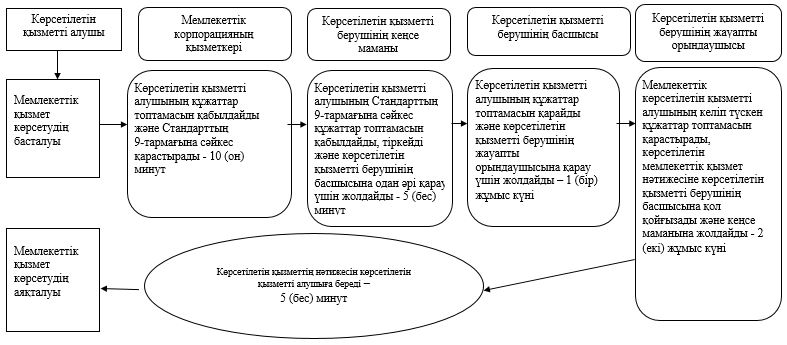 
      ҚФБ – құрылымдық-функционалдық бірлік: көрсетілетін қызметті берушінің құрылымдық бөлімшелерінің (қызметкерлерінің) өзара іс-қимылдары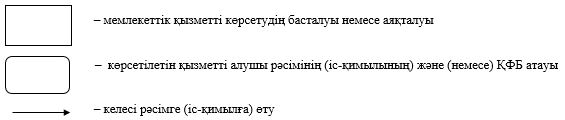 
					© 2012. Қазақстан Республикасы Әділет министрлігінің «Қазақстан Республикасының Заңнама және құқықтық ақпарат институты» ШЖҚ РМК
				
      Астана қаласының әкімі

Б. Сұлтанов
Астана қаласы әкімдігінің
2019 жылғы 18 наурыздағы
№ 107-384 қаулысына
қосымшаАстана қаласы әкімдігінің
2015 жылғы 13 шілдедегі
№ 107-1336 қаулысымен
бекітілген"Мемлекеттік орта білім беру
мекемелерінің басшылары
лауазымдарына орналасу
конкурсына қатысу үшін
құжаттарды қабылдау"
мемлекеттік көрсетілетін қызмет
регламентіне қосымша